附件2缴费流程：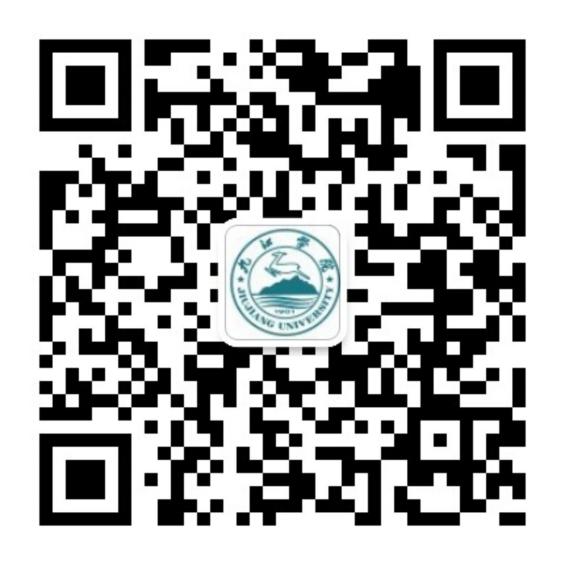 1.扫描上方二维码并关注“九江学院财务处”公众号2.进入公众号后点击下方“业务办理”选择“缴费平台”3.用户名为学号，初始密码为身份证后6位（英文字母X需大写）4.首次登陆后会显示提示设置新密码，设置新密码后才能正常缴费。建议密码规则为：大写字母+小写字母+数字5.进入后根据实际情况选择所需缴纳的费用，点击“支付”，跳出支付页面，输入密码即可完成支付。6.此种方式可用家人的微信账号完成缴费7.如果密码遗忘，进入公众号后点击下方“业务办理”选择“密码重置”